VRATKA ZBOŽÍ ze dne: __________________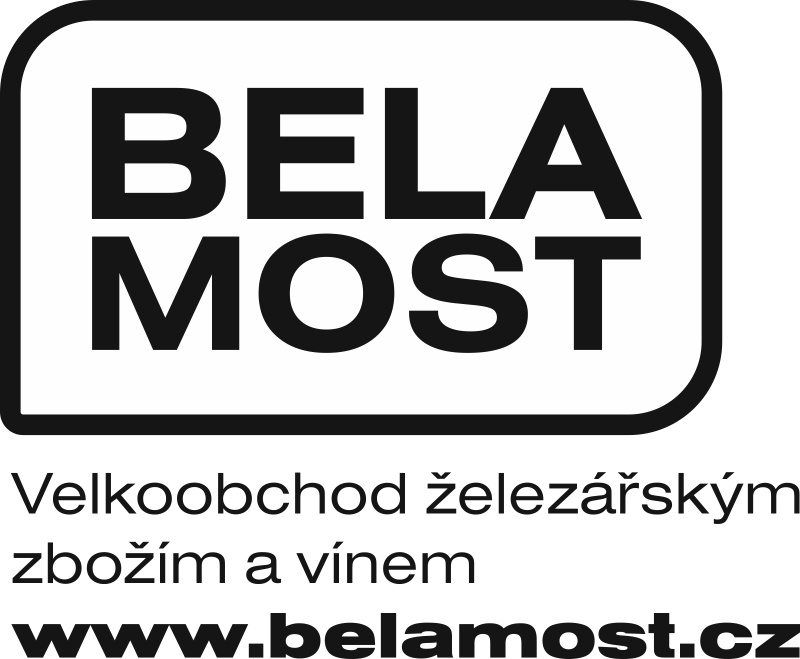 VRACENÉ ZBOŽÍMísto pro další poznámky:Datum převzetí vratky:			Podpis:DŮLEŽITÉ UPOZORNĚNÍ: Vaše právo uplatnit vratku zaniká uplynutím lhůty 14 dnů od data převzetí zboží. poř.číslokód zbožínázev zboží počet ks1.2.3.4.5.